Walk to Fight SuicideOut of the Darkness™ Community Walks: Sponsorship Opportunities ONEONTA Out of the Darkness Community Walkafsp.org/ oneonta	       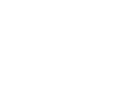 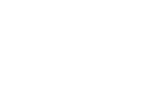 Dear Friend and Community Leader,You can be an everyday hero in the fight against suicide.Partner with us as an event sponsor for the Out of the Darkness Oneonta Walk taking place on Saturday, September 25, 2021. While the world is different, our mission to Save Lives and Bring Hope to Those Aﬀected by Suicide has not changed.Though there are many unknowns, there are a few things we know for sure:We are a strong and resilient community, united in our effort to fight suicide, raise awareness, educate our communities, support those who have lost a loved one, and support those with lived experience.We remain dedicated to providing communities throughout the Greater Central NY region with opportunities to connect, heal, share stories, create impact, and show those who struggle that they are not alone.Mental health and suicide prevention are more important than ever, and we are confident that with your help we can reach more people than ever before.Why support the Out of the Darkness Walk and AFSP?Suicide is a leading cause of death – and it is preventable. With your support, we will be one step closer to achieving our bold goal of reducing the suicide rate 20% by 2025. Funds raised from the Oneonta Out of the Darkness Walk allow us to fund research, create educational programs, advocate for public policy, and support survivors of loss, including here in the Greater Central NY area. If you are interested in having these funds invested in your workplace through programs and materials, please contact us. To register as a team, visit afsp.org/Oneonta.We look forward to discussing our 2021 sponsorship opportunities and beneﬁts with you in more detail.Greater Central New York is #TogetherToFightSuicide.In HOPE,Bob France, Oneonta Walk Co-Chair (607)287-2772  rfrance@stny.rr.comand Karen Heisig, Associate Area Director Greater Central NY(315)664-0346kheisig@afsp.orgOneonta Out of the Darkness Community WalkSponsorship LevelsHeroes of Hope Sponsor | Gift of $1500Partners for Prevention benefits plus:Custom made HOPE plaque with walk name and date recognizing your businessCheck presentation photo to be shared in press release in addition to social media and emailCustomized benefit: Work with Walk Chair and Associate Area Director to determine a meaningful Sponsor benefit2 additional complimentary Oneonta Walk t-shirts (8 total)Partners for Prevention Sponsor | Gift of $1000Champions for Change benefits plus:Recognition as sponsor of International Survivors of Suicide Loss Day on November 20, 2021Your company name and logo shared during pre-event social media posts and participant emails in September, linking to your page/websiteCheck presentation photo to be shared on Chapter social media and Chapter email2 additional complimentary Oneonta Walk t-shirts (6 total)Champions for Change Sponsor | Gift of $750  Lifesaver benefits plus:Company logo on Facebook event page and Walk registration page (with link to your website)Special recognition during Opening Ceremony at eventTwo “Sponsored by” Talk Saves Lives programs    2 additional complimentary Oneonta Walk t-shirts (4 total)Lifesaver Sponsor | Gift of $500 Signs Matter benefits plus:Company logo on event bannerCompany logo on Walk registration page A “Sponsored by” Talk Saves Lives community program in Chapter area with company name and logo on promotional materials (work with Associate Area Director to schedule)Signs Matter Sponsor | Gift of $250Tax-deductible donation & donation receiptAFSP Proud Supporter window decal for your businessYour logo on the back of walker t-shirts2 complimentary Oneonta Walk t-shirtsOneonta Out of the Darkness Community Walk 
2021 Sponsorship AgreementPlease PrintName/Company:Mailing Address:City:	State:	Zip:Contact Name: 		 
Phone:	Email:Company Website Address:	Please select one of two sponsorship options:Additional Options:Call me, I am interested in forming a team for the walkUnable to sponsor, but please accept this donation$ 	Referred by (if someone referred you to us, please let us know):	We authorize The American Foundation for Suicide Prevention to include our corporate name and logo on all “Out of the Darkness” materials consistent with our sponsorship selection and publication dates.Authorized Signature:	Date:Donation Via:Enclosed check	 Invoice required to process payment 	 Call me to process payment via phoneCredit Card:	 AMEX	 Mastercard	 Visa	 DiscoverCARD NO.			 EXP. DATE:	CODE:	BILLING ZIP:Card Holder Name (if different than Contact Person Name):Completed & Signed Agreement with Logo Due by August 20, 2021 Logo Specifications (where applicable): T-shirt: Vector file (EPS, PS, PDF) format to ensure logo integrity. Website: Stacked logos appear best (max width is 80px) and we accept vector files and/or high-resolution image files (.jpeg, .png). If high-resolution (vector or image) logo file is not provided, company name will appear on shirts and/or website as text, only.Please sign and upload this agreement & logo to: www.afsp.org/walksponsorsIf preferred, mail signed form with payment to: AFSP SCNY, P.O. Box 175, West Oneonta, NY 13861In-Kind Gift Confirmation
Please provide the following information:Walk Location Supporting (City, State)Product DescriptionFair Market Value ($ amount/product amount)
Value Determined ByDonor CompanyDonor AddressCity						State			Zip	Phone (   )    	Fax (   )   			EmailContact PersonTitleI, __________________________________, certify that to the best of my knowledge, the information above is true, correct, and complete.
Authorized Signature						 	DatePLEASE FAX, MAIL, or EMAIL THIS AGREEMENT TO:American Foundation for Suicide Prevention (AFSP)199 Water Street, 11th FloorNew York, NY 10038
Phone: 888-333-AFSP (2377) * Fax: 212-363-6237 * Email: DataEntry@afsp.orgIRS/Tax Deduction Information:  AFSP will furnish the donor with an acknowledgment letter after the delivery and/or provision of the in-kind gift. This receipt can reflect a dollar value for the in-kind gift as communicated to AFSP by the donor using this form. Any transfer documentation that will help to describe and evaluate the gift in-kind will be appreciated. The donor assumes all other responsibilities relating to the tax deductibility of this contribution. The donor should consult professional advisors regarding any tax reporting requirements. 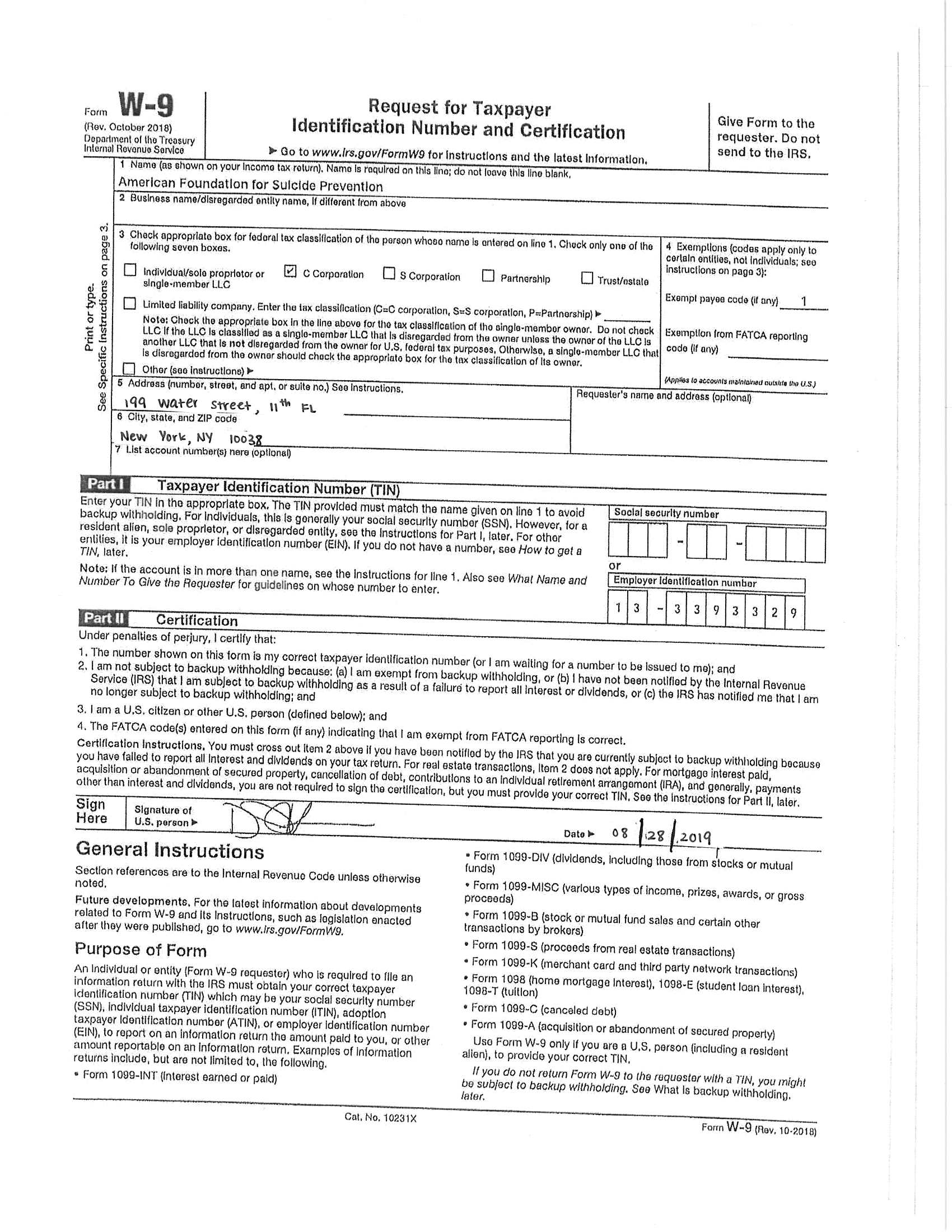 Cash Sponsorship:Heroes of Hope | Gift of $1500Partners for Prevention | Gift of $1000Champions for Change | Gift of $750Lifesaver | Gift of $500Signs Matter | Gift of $250ORIn-Kind Sponsorship:Product:	 OR Service:	 Fair market Value* (product or service): $ Value Determined by:*min